AngelaYannick Noah11968, l'Amérique est figéeUn ange protesteLes écrous sont rouillésI'm black and I'm proud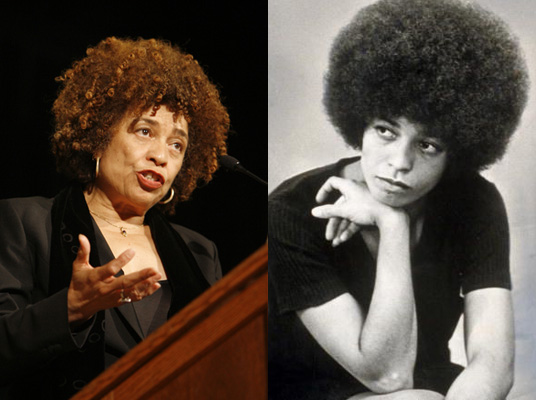 Le souffle des ghettosLes gants noirs se lèventUn soir à Mexico 2Le rêve martyriséDe Martin Luther KingUne enfant nue brûléeBobby qu'on assassinePanthère noire traquéeLeçon d'intoléranceCette femme est coupableCoupable d'espéranceRefrain 1Oh Angela, Angela My home is your homeOh Angela, AngelaYou know you'll never walk alone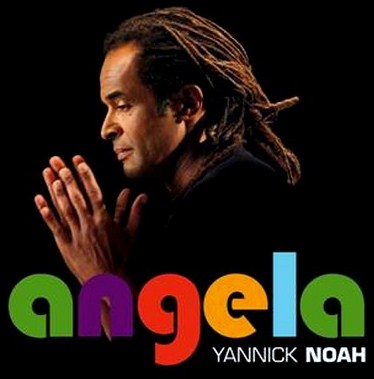 3En novembre 2008Un soir à ChicagoLes états qui s'unissentEt changent de peau Si le monde s'inclineEt nous parle de chanceCe soir AngelaC'est à toi que je penseRefrain 1Oh Angela, AngelaMy home is your homeOh Angela, AngelaYou know you'll never walk alonePontAngela my sisterAngela my sisterMy home is your homeAngela my sisterAngela my sisterTon nom dans nos vies résonneRefrain 2Oh Angela, AngelaMy home is your homeOh Angela, AngelaTon nom dans nos vies résonne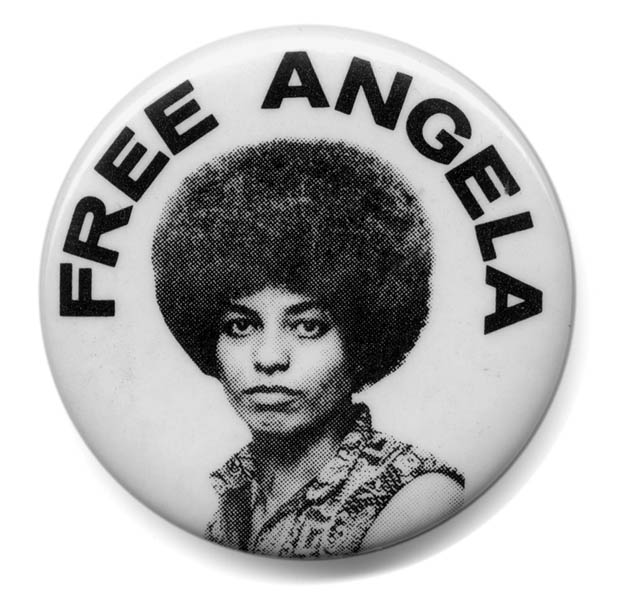 Refrain 3Oh AngelaAngela my sisterAngelaAngela my sisterMy home is your homeMy home is your homeOh AngelaAngela my sisterAngelaAngela my sisterYou know you'll never walk alone